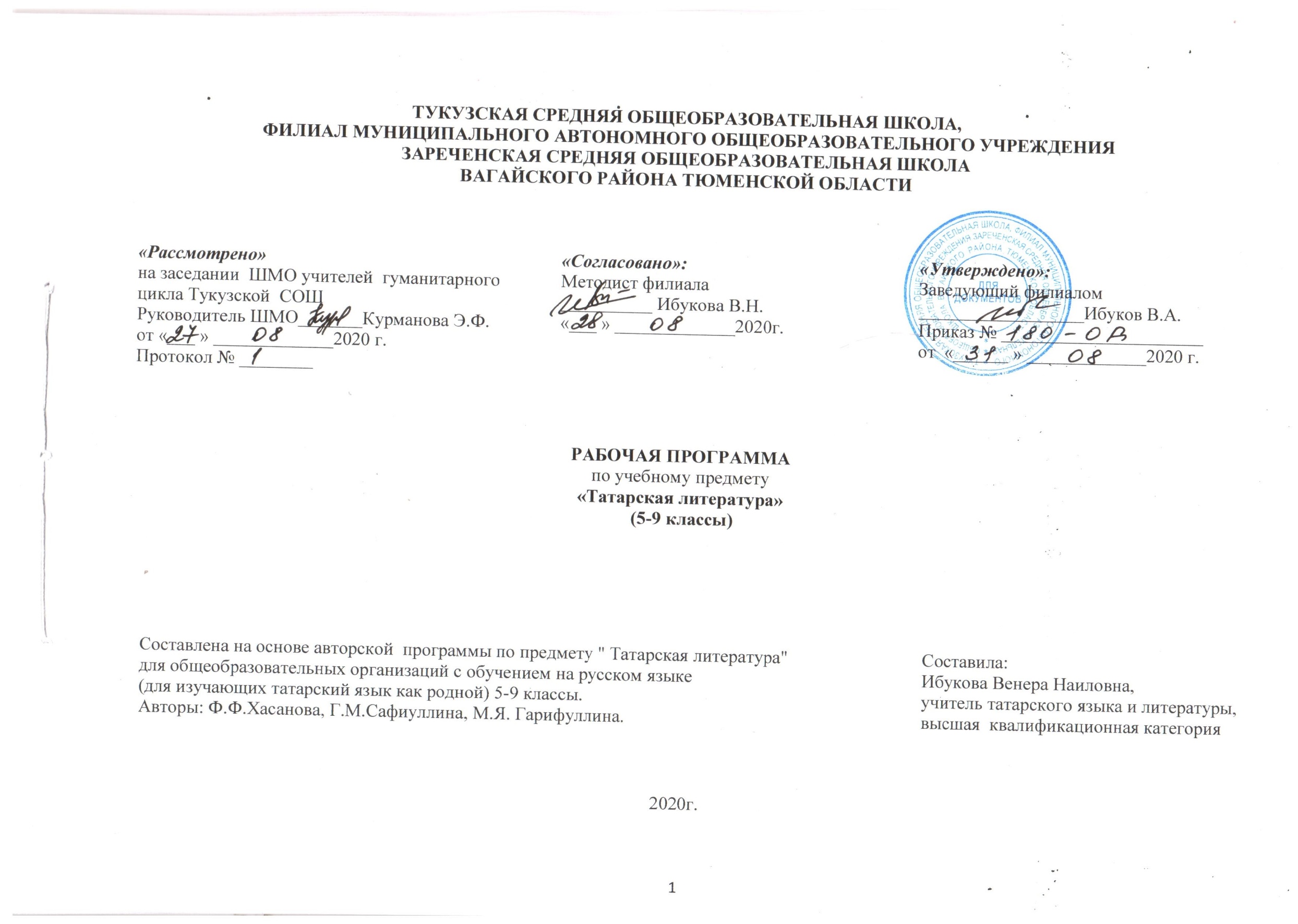 1.ПЛАНИРУЕМЫЕ РЕЗУЛЬТАТЫ ОСВОЕНИЯ УЧЕБНОГО ПРЕДМЕТАЛичностные результаты1)	воспитание российской гражданской идентичности: патриотизм, уважение к Отечеству, прошлое и настоящее многонационального народа России; осознание своей этнической принадлежности, знание истории, языка, культуры своего народа, своего края, основ культурного наследия народов России и человечества; усвоение гуманистических, демократических и традиционных ценностей многонационального российского общества; воспитание чувства ответственности и долга перед Родиной;2)	формирование ответственного отношения к учению, готовности и способности обучающихся к саморазвитию и самообразованию на основе мотивации к обучению и познанию, осознанному выбору и построению дальнейшей индивидуальной траектории образования на базе ориентировки в мире профессий и профессиональных предпочтений, с учетом устойчивых познавательных интересов, а также на основе формирования уважительного отношения к труду, развития опыта участия в социально значимом труде;3)	формирование целостного мировоззрения, соответствующего современному уровню развития науки и общественной практики, учитывающего социальное, культурное, языковое, духовное многообразие современного мира;4)	формирование осознанного, уважительного и доброжелательного отношения к другому человеку, его мнению, мировоззрению, культуре, языку, вере, гражданской позиции, к истории, культуре, религии, традициям, языкам, ценностям народов России и народов мира; готовности и способности вести диалог с другими людьми и достигать в нем взаимопонимания;5)	освоение социальных норм, правил поведения, ролей и форм социальной жизни в группах и сообществах, включая взрослые и социальные сообщества; участие в школьном самоуправлении и общественной жизни в пределах возрастных компетенций с учетом региональных, этнокультурных, социальных и экономических особенностей;6)	развитие морального сознания и компетентности в решении моральных проблем на основе личностного выбора, формирование нравственных чувств и нравственного поведения, осознанного и ответственного отношения к собственным поступкам;7)	формирование коммуникативной компетентности в общении и сотрудничестве со сверстниками, детьми старшего и младшего возраста, взрослыми в процессе образовательной, общественно полезной, учебно-исследовательской, творческой и других видов деятельности;8)	формирование ценности здорового и безопасного образа жизни; усвоение правил индивидуального и коллективного безопасного поведения в чрезвычайных ситуациях, угрожающих жизни и здоровью людей, правил поведения на транспорте и на дорогах;9)	формирование основ экологической культуры соответствующей современному уровню экологического мышления, развитие опыта экологически ориентированной рефлексивно-оценочной и практической деятельности в жизненных ситуациях;10)	осознание значения семьи в жизни человека и общества, принятие ценности семейной жизни, уважительное и заботливое отношение к членам своей семьи;11)	развитие эстетического сознания через освоение художественного наследия народовМетапредметные результаты:1)	умение самостоятельно определять цели своего обучения, ставить и формулировать для себя новые задачи в учебе и познавательной деятельности, развивать мотивы и интересы своей познавательной деятельности;2)	умение самостоятельно планировать пути достижения целей, в том числе альтернативные, осознанно выбирать наиболее эффективные способы решения учебных и познавательных задач;3)	умение соотносить свои действия с планируемыми результатами, осуществлять контроль своей деятельности в процессе достижения результата, определять способы действий в рамках предложенных условий и требований, корректировать свои действия в соответствии с изменяющейся ситуацией;4)	умение оценивать правильность выполнения учебной задачи, собственные возможности ее решения;5)	владение основами самоконтроля, самооценки, принятия решений и осуществления осознанного выбора в учебной и познавательной деятельности;6)	умение определять понятия, создавать обобщения, устанавливать аналогии, классифицировать, самостоятельно выбирать основания и критерии для классификации, устанавливать причинно-следственные связи, строить логическое рассуждение, умозаключение (индуктивное, дедуктивное и по аналогии) и делать выводы;7)	умение создавать, применять и преобразовывать знаки и символы, модели и схемы для решения учебных и познавательных задач;8)	смысловое чтение;9)	умение организовывать учебное сотрудничество и совместную деятельность с учителем и сверстниками; работать индивидуально и в группе; находить общее решение и разрешать конфликты на основе согласования позиций и учета интересов; формулировать, аргументировать и отстаивать свое мнение;10)	умение осознанно использовать речевые средства в соответствии с задачей коммуникации для выражения своих чувств, мыслей и потребностей; планирования и регуляции своей деятельности; владение устной и письменной речью, монологической контекстной речью;11)	формирование и развитие компетентности в области использования информационно-коммуникационных технологий (далее - ИКТ компетенции); развитие мотивации к овладению культурой активного пользования словарями и другими поисковыми системами;12)	формирование и развитие экологического мышления, умение применять его в познавательной, коммуникативной, социальной практике и профессиональной ориентации.Предметные результаты11) осознание значимости чтения и изучения родной литературы для своего дальнейшего развития; формирование потребности в систематическом чтении как средстве познания мира и	себя в этом мире, гармонизации отношений человека и общества, многоаспектного диалога;2)	понимание родной литературы как одной из основных национально-культурных ценностей народа, как особого способа познания жизни;3)	обеспечение культурной самоидентификации, осознание коммуникативно-эстетических возможностей родного языка на основе изучения выдающихся произведений культуры своего народа, российской и мировой культуры;4)	воспитание квалифицированного читателя со сформированным эстетическим вкусом, способного аргументировать свое мнение и оформлять его словесно в устных и письменных высказываниях разных жанров, создавать развернутые высказывания аналитического и интерпретирующего характера, участвовать в обсуждении прочитанного, сознательно планировать свое досуговое чтение;5)	развитие способности понимать литературные художественные произведения, отражающие разные этнокультурные традиции;6)	овладение процедурами смыслового и эстетического анализа текста на основе понимания принципиальных отличий литературного художественного текста от научного, делового, публицистического и т.п., формирование умений воспринимать, анализировать, критически оценивать и интерпретировать прочитанное, осознавать художественную картину жизни, отраженную в литературном произведении, на уровне не только эмоционального восприятия, но и интеллектуального осмысления.2.СОДЕРЖАНИЕ УЧЕБНОГО ПРЕДМЕТА5 классУстное народное творчество. Особенности пословиц, поговорок, загадок. Татарские народные сказки. Конфликт добра и зла в сказке ”Ак байтал”, “ Үги кыз”. Окрыляясь народным творчеством. Общие черты и различия басен Г.Тукая, А.Исхака, И.Крылова.Образцы Древней литературы. Слово о Кол Гали. Поэма «КыйссаиЙосыф».Образцы литературы времен Казанского ханства. Слово о Мухамадьяре. Отрывки из поэмы «Нуры Содур»Литература XIX века. Жизнь и творчество К. Насыйри. Знакомство с произведениями «Патша белән карт”,”Бай hәм хезмәтче”К.Насыйри “Әбүгалисина”.В музее К.Насыйри.«Эшүткәч,үкенүдән файда юк”.Жизнь и творчество Г.Тукая.Воспевание трудолюбия в его стихах. Проблемы нравственности в сказке Г.Тукая «Су анасы».Творчество поэта Г.Тукая в картинах художника Б.Алменова. Г. Тукай и музыка. Жизнь и творчество А. Бакирова.Литература начала XX века.Г.Ибрагимов и его творчество.Слово о Г.Ибрагимове. Воспевание природы в рассказах “Яз башы”, ”Фәгыйлә” Теория литературы. Понятие о рассказе, об образе.Слово о Мусе Джалиле. Арии из либретто “Алтынчәч”. Знакомство с понятиями ария, либретто, строфа.Литература времен ВОВ. Вера в победу и бессмертие в произведениях М. Джалиля “Җырларым”, “Бүреләр”.Понятие о жанре баллады. О картине Х. Якупова «Хөкемалдыннан” Слово о Ф.Кариме. О любви к родной природе в рассказе «Кыр казы». Подвиг солдата и тоска по родине в стихотворениях Ф.Карима“ Ватаным өчен”, “Сөйләр сүзләр бик күп алар”.Слово о Г.Кутуе. Понятие о белом стихе. Образы героев ВОВ в произведении “Сагыну”. Слово о С.Хакиме. В музее С.Хакима. Образы животных в стихотворении “Колын”. Писатели о С. Хакиме.Слово о Ф. Хусни . Проблема выбора профессии в рассказе «Чыбыркы».Слово о Ф. Яруллине. Победа добра над злом в сказке “Зәңгәр күлдә Айкоена”. Родная страна,родной край. Слово о Н.Исанбет. Описание красоты родного края в стихотворении «Туган ил».Понятие счастья в стихотворении Р.Валиевой« Табигать баласына».Переводная литература. Слово об А.Платонове. Жизнь деревни во время ВОВ в рассказе «Ягъфәр бабай”.Юмор и ирония в  рассказе Л.Лерона «Зөhрә кыз безнең авылдан”6 классУстное народное творчество. Народные песни.Творчество Юсуфа Баласагунлы.Жизнь и творчество ГабдахимаУтыз ИмяниЖизнь и творчество Г. Кандалый.Жизнь и творчество Г.Тукая. Стихи,поэмы,рассказы.Жизнь и творчество Г.Исхакый. Рассказ "Кожаные сапоги".Жизнь и творчество М. Гафури. Стихи  М.Гафури.Жизнь и творчество ХадиТакташа. Лирика ХадиТакташа.Жизнь и творчество И. Гази. Рассказ "Незабываемые годы". Лена Шагыйрьжан "Спасибо хлеборобу!Стихи М. Джалиля. Н. Даули "Отомстите врагу". Жизнь и творчество Х. Можай. Х.Можай "Подарок". Г. Исхак "Перед боем" Жизнь и творчество Ш. Маннур. "Прощальная песня", "Татарская девушка", «Цветы и снаряды». Жизнь и творчество М. Махдиева. М. Махдиев "Фронтовики" К. Латыйп "Парад победы". Р. Валиев "Любовь и ненависть". Баллады Ш. ГалиеваЖизнь и творчество Ш. Маннапова.Ш. Маннапов "Глухие звуки", "Говорят был у солдата". Р. Акъегет "На площади горят вечные огни". Ж. Дарзаман "Геройство".Э. Шарифуллина "Родина". Ф.Яруллин Человеку нужна Родина" Жизнь и творчество А. Еники. Рассказ "Красота". М. Мирза "Воспоминания детства". Жизнь и творчество Г. Баширова. Г. Баширов "Сабантуй" Д. Гайнетдинова "Ласточка каменного берега". А. Чехов "Анюта". Х. Кристиан Андерсен "Принцеса на горошине". К. Паустовский "Медный перстень”. Юмористические рассказы. Р. Фаизов "Герой сказал". Г. Мухамматшин "Гусиная каша". И. Гази "Почему засмеялась Маулия?” Г. Афзал “Усы кручу”. Г Рахим “Шуба Аля-Шер”.Жизнь и творчество Х. Туфана. Стихи Х. Туфана. Н.Нажми "Татарский язык". Р. Файзуллин "Мой язык". Ш. Галиев "Родной язык".7 классУстное народное творчество. Риваяты и легенды. Эпосы и дастаны. Пословицы и поговорки.С. Сараи "Сухейль и Гульдурсун". Рассказ о МажмагулЖизнь и творчество Г. Тукая. Г. Тукай "Национальные мотивы". М. Хусаен "Тукай - наш поэтический утёс". Виртуальная экскурсия в музей Г. Тукая.Жизнь и творчество ХадиТакташа. Поэма «Алсу».Г. Ибрагимов "Дети природы". Теория Литературы. Пейзаж Ф. Карим "У нас весна …", "Звонкая зелёная гармонь. Беседа о Ф. Кариме Г. Кутуй "Художник".Жизнь и творчество С. Хакима. С. Хаким "Садоводы".Г. Баширов "Вот тебе на!"Жизнь и творчество А. Еники. А. Еники "Кто спел?","Цветок мака".Рассказ Ибрагима Гази «Мальчик со звездой».М. Махдиев "Мы дети сорок первого", "Один майор", "Спать хочется". Теория литературы. Троп. МетонимияАвтобиогрфические произведения М. Галиев "Основа".А. Пушкин "Зимний вечер", "Я вас полюбил". М. Лермонтов "Тучи". А. Тимергалин "На секретной планете". Фантастика.8 классУстное народное творчество. Жанр баит. Баит "Сююмбика.Литература 17 векаСайяди "Эпос Бабахана". Портрет. Переходность в литературе. Система стихосложения.Стихи Р. Гаташа, М. Мирзы.Литература 18 века. История литературы XVIII века. Жизнь и творчество Т. Ялчыгол.Литература XIX века. Жизнь и творчество Акмуллы. М. Агламов "Телега Акмуллы", "Баит Акмуллы".Ф. Карими "Дочь мурзы Фатима". Ф. Тарханова "Я человек XIX века".Казанский период творчества Г. Тукая. Стихи Тукая. Наследие Г. Тукая.Р. Гаташ "Лето 1913 года. Зайтуна на могиле Г. Тукая"Жизнь и творчество Г. Ибрагимова. Рассказ "Алмачуар”. Р. Харис "О гибели АлмачуарЖизнь и творчество Ш. Камала. Рассказ "В метель". Музей - квартира Ш. Камала в Казани.Рассказ "В метель". Музей – квартира Ш. Камала в КазаниЖизнь и творчество С. Рамиева. Стихи С. РамиеваЖизнь и творчество Ш. Бабича. Стихи Ш. Бабича.Жизнь и творчество Н. Думави. Рассказ "Русалка".Стихи С. Хакима, М. ВалиеваФатихХусни "Нерассказанная повесть". Аннотация. Рецензия.Жизнь и творчество Ш. Маннура. Роман. Роман "Муса". Жизнь и творчество Г. Афзала. Стихи Г. Афзала. Лирика. М. Махдиев "Человек уходит - песня остаётся Э. Шарифуллина "На небе Тукая".Жизнь и творчество М. Агламова. М. Агламов "В мире берёз".Жизнь и творчество Ф. Садриева. Отрывок из трилогии "Радость несчастных".Стихи Р. Хариса. Буинский музей Р. Хариса. Драма "Любовные сны Тукая".Драматурги. Жизнь и творчество М. Файзи. Драма "Галиябану". Музей М. Файзи в Балтачском районе Жизнь и творчество Т. Миннуллина. Драма "Мелодичная песня".Лирика 20 века. История татарской лирики. Короткие стихи. Стихи Г.Рахима и Р.Гаташа. Песни о маме. Стихи.9 классПериоды тюркско-татарской литературы. Тюркская литература времен исламизации. Тюркско-татарская литература времен Золотой Орды. Теория литературы. Трагедия. “Идигей”.Дастан “Идегәй”.“Идегей”- классика эпического жанра. “Идегей” и народные традиции.Религия и суфизм в тюркско-татарской литературе.История татарской литературы XIX века.Поэзия XIX века. Стихотворения Г.Каргалыя, Х.Салихова, Г.Чокрыя, М.Акмуллы.Проза XIX века. М.Акъегетзада «Хисаметдин менла». Творчество Р.Фахретдинова. Знакомство с творчеством З.Бигиева. З.Бигиев “Меңнәр, яки Гүзәл кыз Хәдичә”. Ш.Мухамадиев “Япон сугышы, яки Доброволец Батыргали агай”.Начало татарской драматургии. Г.Ильяси “Бичара кыз”. Габдрахман Ильяси “Бичара кыз”.Татарская литература ХХ века. Драматические произведения. Г.Камал “Беренче театр”.Комедия. Трагикомедия. Ш.Хусаенов “Әниемнеңаккүлмәге”.Татарская литература ХХ века. Проза. Ф.Амирхан “Хәят”.Писатели о женитьбе. Писатели о любви. Национальный колокольчик.Публицистика. М.Юнус “Су, күк һәм җир турында хикәяләр”.Поэзия ХХ века. Г.Афзал, Р.Ахметзянов.Произведения с переводом. А.Пушкин “Пророк”.3.ТЕМАТИЧЕСКОЕ ПЛАНИРОВАНИЕ 5 класс6 класс7 класс8 класс9 классТема раздела/количество часовНомер урокаТема урокаКоличество часовТема раздела/количество часовНомер урокаТема урокаКоличество часовВведение.1Введение. И.Гази. “Үзе бер могҗиза”1ч.Устное народное творчество. /2ч.2Устное народное творчество. Особенности пословиц и поговорок1ч.Устное народное творчество. /2ч.3Особенности загадок.1ч.Татарские народные сказки. /9ч.4Татарские народные сказки. 1ч.Татарские народные сказки. /9ч.5“Ак байтал “ – волшебная сказка. 1 ч.Татарские народные сказки. /9ч.6Волшебная сказка и его герои.1ч.Татарские народные сказки. /9ч.7“Үги кыз” – бытовая сказка.1ч.Татарские народные сказки. /9ч.8“Хәйләкәр төлке” – сказка про животных. "Солдат балтасы"1ч.Татарские народные сказки. /9ч.9Татарская народная сказка"Камыр батыр"1ч.Татарские народные сказки. /9ч.10Татарская народная сказка "Өч каләм"1ч.Татарские народные сказки. /9ч.11Татарская народная сказка "Кәтән Иваныч"1ч.Татарские народные сказки. /9ч.12РР. Колыбельные песни1ч.Окрыляясь народным творчеством./3ч.13Окрыляясь народным творчеством. Общие черты и различия басен Басни Г.Тукая,1ч.Окрыляясь народным творчеством./3ч.14Басни А.Исхака,1ч.Окрыляясь народным творчеством./3ч.15Басни И.Крылова1ч.Образцы Древней литературы./3ч.16Образцы Древней литературы.1ч.Образцы Древней литературы./3ч.17Слово о Кол Гали. Поэма «Кыйссаи Йосыф».1ч.Образцы Древней литературы./3ч.18Ш.Галиев "Кол Галигә"1ч.Образцы литературы времен Казанского ханства/2ч.19Образцы литературы времен Казанского ханства. Слово о Мухамадьяре. Отрывки из поэмы «Нуры Содур»1ч.Образцы литературы времен Казанского ханства/2ч.20Литература XIX века. Жизнь и творчество К. Насыйри. Знакомство с произведениями «Патша белән карт”,”Бай hәм хезмәтче”1ч.Литература XIX века./6ч.21Р.Р.Сочинение «Эшүткәч,үкенүдән файда юк”.1ч.Литература XIX века./6ч.22К.Насыйри “Әбүгалисина”.1 часть.1ч.Литература XIX века./6ч.23К.Насыйри “Әбүгалисина”.2 часть.Литература XIX века./6ч.24Р.Р. Рецензия. В музее К.Насыйри.1ч.Литература XIX века./6ч.25Жизнь и творчество Г.Тукая. Проблемы нравственности в сказке Г.Тукая."Су анасы" 1ч.Литература XIX века./6ч.26Вн.чт. Воспевание трудолюбия в его стихах. 1ч.Литература начала XX века./5ч.27Литература начала XX века. Г.Ибрагимов и его творчество.Воспевание природы в рассказах “Яз башы"1ч.Литература начала XX века./5ч.28Слово о Г.Ибрагимове. Рассказ ”Фәгыйлә” 1ч.Литература начала XX века./5ч.29Слово о Мусе Джалиле.1ч.Литература начала XX века./5ч.30Арии из либретто “Алтынчәч”.1ч.Литература начала XX века./5ч.31Знакомство с понятиями ария, либретто, строфа. 1ч.Литература времен ВОВ./17ч.32М. Джалил "Кызыл ромашка" “Җырларым”,“Бүреләр”1ч.33Сочинение по картине Х.Якупова «Хөкем алдыннан”1ч.34Муса Джалиль “Бүреләр”1ч.35Путешествие в музей Мусы Джалиля1ч.36Р.Р. Сочинение. Вера в победу и бессмертие в произведениях М.Джалиля.1ч.37Вн. чт.Р.Мустафин "Муса рыбак"1ч.38Слово о Ф.Кариме. О любви к родной природе в рассказе «Кыр казы»1ч.39Подвиг солдата и тоска по родине в стихотворениях Ф.Карима“ Ватаным өчен”, “Сөйләр сүзләр бик күпалар”1ч.40Слово о Г.Кутуе. Понятие о белом стихе. Образы героев ВОВ в произведении “Сагыну”1ч.41Абдулла Алиш."Килделәр"1ч.42Слово о С.Хакиме. В музее С.Хакима. Образы животных в стихотворении“Колын”. Писатели о С. Хакиме. 1ч.43Р.Р. Работа над картиной1ч.44Р.Харис "Ветеран дәфтәрләр"1ч.45Слово о Ф.Хусни. 2ч.46Проблема выбора профессии в рассказе «Чыбыркы»47Роберт Ахметжанов "Солдатлар"1ч.48Наби Даули "Бәхет кайда була?"1ч.49Наби Даули "Кар нинди җылы"1ч.Родная страна, родной край/11 ч.50Слово о Ф.Яруллине. Победа добра над злом в сказке “Зәңгәр күлдә Ай коена”1ч.51"Кеше кайчан бәхетле була?"Вывод по разделу.Тест.1ч.52О Наки Исанбет."Туган ил"1ч.53Описание красоты родного края в стихотворениях Эльмиры Шарифуллиной, Гульшат Зайнашевой1ч.54Н.Мадьяров. "Сиңа кайттым , гүзәл туган җирем", стихи Сибгата Хакима1ч.55Жизнь и творчество писателя-земляка Я.Занкиева. Сборник рассказов «Остроушко»1ч.56Фоат Садриев "Тургай ни дип җырлый?"1ч.57Понятие счастья в стихотворении Р.Валиевой «Табигать баласына» 1ч.58М.Аглямов."Матурлык минем белән".Мини-сочинение1ч.59Поэты о родном крае1ч.60Р.Р. Работа по картине1ч.Переводная литература /3ч.61Слово о А.Платонове. Жизнь деревни во время ВОВ в рассказе «Ягъфәр бабай”1ч.Переводная литература /3ч.62Дж.Родари. "Әбинең кошчыклары"1ч.Переводная литература /3ч.63А.Экзюпери."Нәни принц"1ч.Юмор в творчестве писателей и поэтов/ 4 ч64А.Гимадиев. Рассказы1ч.Юмор в творчестве писателей и поэтов/ 4 ч65А.Гимадиев. Рассказы.1ч.Юмор в творчестве писателей и поэтов/ 4 ч66Ш.Галиев.Р.Миннулин.Р.Корбан.Стихи1ч.Юмор в творчестве писателей и поэтов/ 4 ч67Юмор в рассказе Л.Лерона «Зөhрә кыз безнең авылдан”1ч.Юмор в творчестве писателей и поэтов/ 4 ч68Повторение.Подведение итогов.1ч.Итого:68 ч.Тема раздела/количество часовНомер урокаТема урокаКоличество часовТема раздела/количество часовНомер урокаТема урокаКоличество часовУстное народное творчество./4 ч.1Устное народное творчество. Народные песни1ч.Устное народное творчество./4 ч.2Р. Миңнуллин. “Җырны булмый үтереп”. Виды народных песен.1ч.Устное народное творчество./4 ч.3Игровые, исторические песни. О песне известные люди.1ч.Устное народное творчество./4 ч.4Р.Р. Урок-игра. О песне пословицы и поговорки, загадки.1ч.Литература 17 века/2 ч.5Жизнь и творчество Юсуфа Баласагунлы. 1ч.Литература 17 века/2 ч.6Поэма «Котадгу белек».1ч.Литература 18века /2ч.7Известные поэты литературы 18 в. 1ч.Литература 18века /2ч.8Жизнь и творчество Габдерахима Утыз Имяни.1ч.Литература 19 века /2ч.9Жизнь и творчество Г. Кандалый.1ч.Литература 19 века /2ч.10Литература начала 20 в.1 ч.Литература 20века /15ч.11Жизнь и творчество Г.  Тукая. Стихотворение «Родная деревня». 1ч.12Поэма Г.Тукая «Шурале».1ч.13Рассказ Г.Тукая «Исемдә калганнар»,1 часть.1 ч14Рассказ Г.Тукая «Исемдә калганнар»,2 часть.1ч.15Рассказ Г.Тукая «Исемдә калганнар»,3 часть.1 ч16Вн. чт. Жизнь  и творчество Г.Исхакый.  Рассказ "Кожаные сапоги"1ч.17Жизнь и творчество М. Гафури. 1ч.18Стихи  М.Гафури.1 ч20Р.Р. Тема леса в творчестве поэтов.1ч.21Жизнь и творчество ХадиТакташа. Лирика ХадиТакташа.1ч.22Поэма Хади Такташа «Мокамай».1ч.23Р.Р. Сочинение по творчеству Хади Такташа.1ч.24Жизнь и творчество И.  Гази. 1ч.25Рассказ "Незабываемые годы".1ч26Лена Шагыйрьжан  "Спасибо хлеборобу!».1ч.Литература ВОВ /13ч.27Стихи о войне М. Джалиля «Другу».1ч.Литература ВОВ /13ч.28Стихи о войне М. Джалиля «Птичка».1ч29Н. Даули "Отомстите врагу".1ч.30Жизнь и творчество Х. Можай. Х.Можай"Подарок".1ч.31А. Исхак "Перед боем".1ч.32Жизнь и творчество Ш. Маннур. "Прощальная песня".1ч.33Ш.Маннур "Татарская девушка", «Цветы и снаряды».1ч.34Жизнь и творчество М. Махдиева. 1ч.35М. Махдиев "Фронтовики".1ч36К. Латыйп "Парад победы".Р. Валиев "Любовь и ненависть".1ч.37Баллады Ш. Галиева.1ч.38Жизнь и творчество Ш. Маннапова.Ш. Маннапов "Глухие звуки", "Говорят был у солдата". 1ч.39Р. Акъегет "На площади горят вечные огни".  Ж. Дарзаман "Героизм".1чЛитература о родине/11 ч.40Э. Шарифуллина "Родина". Ф.Яруллин Человеку нужна Родина".1ч.41Жизнь и творчество А. Еники. Рассказ "Красота", часть 1.1ч.42Жизнь и творчество А. Еники. Рассказ "Красота", часть 2.1ч43М. Мирза "Воспоминания детства".1ч.44Жизнь и творчество Г. Баширова. Г. Баширов "Сабантуй"1ч.45Г. Баширов "Туган ягым-яшел бишек». 1ч.46Г. Баширов "Кунак кызлар килде утырмага".1ч47Р.Р. Сочинение по рассказу Г.Баширова.1ч.48Д. Гайнетдинова "Ласточка каменного берега",часть 1.1ч49Д. Гайнетдинова "Ласточка каменного берега", часть 2.1ч.50Д. Гайнетдинова "Ласточка каменного берега", часть 3.1чПереводная литература /3ч.51А. Чехов "Анюта".1ч.52Х. Кристиан Андерсен "Принцесса на горошине".1ч.53К. Паустовский "Стальной  перстень”.1ч.Юмористические рассказы /6ч.54Юмористические рассказы. Р. Фаизов "Герой сказал".1ч.55Г. Мухамметшин .Рассказ "Гусиная каша".1ч.56Г. Мухамметшин .Рассказ "Гусиная каша".1ч57И. Гази рассказ  "Почему засмеялась Маулия?” 1ч.58Г. Афзал “Усы кручу”. 1ч.59Г Рахим “Шуба Аля-Шер”.1ч.Тема родного языка/4 ч.60Жизнь и творчество Х. Туфана. Стихи Х. Туфана. 1ч.Тема родного языка/4 ч.61Н.Нажми «Татарский язык».1ч62Тема родного языка в творчестве Р.Файзуллина. и Ш.Галиева1ч.63Р.Миннулин. Стихотворение "Родному языку".1ч.Повторение/5 ч.64Повторение пройденных тем. Подготовка к итоговому контролю1ч.65Итоговая контрольная работа по теме «Литература Великой Отечественной войны»1ч.66Работа над ошибками. Повторение темы «Литература 20 века»1ч.67Литературное краеведение. Творчество Б. Сулейманова.1ч.68Повторение темы «Переводная литература». Подведение итогов.1ч.Итого:68 ч.Тема раздела/количество часовНомер урокаТема урокаКоличество часовТема раздела/количество часовНомер урокаТема урокаКоличество часовВведение. /1ч.1Введение. Книга в жизни человека. 1ч.Устное народное творчество 11ч.2Устное народное творчество. Риваяты. 1ч.3Риваят "Сихерче кыз"1ч.4Р.Р. Риваяты о происхождении города Казань.1ч.5Легенды. Легенда о птице.1ч.6Легенда "Зухра йолдыз".1ч.7Исторические песни периода Казанского ханства.1ч.8Вн. чт. Песня о заложнице Суюмбике.1ч.9Эпосы и дастаны. 1ч.10Пословицы и поговорки. 1ч.11Р.Р. Сочинение."Кто много читает -тот много знает".1ч.12Пословицы других народов. Проектная работа УНТ.1ч.Древняя литература /3ч.13С. Сараи "Сухейль и Гульдурсун",1 часть.1чДревняя литература /3ч.14С. Сараи "Сухейль и Гульдурсун",2 часть.1чДревняя литература /3ч.15Рассказ о Мажмугыль. 1ч.Литература 18 века /1ч.16Закир Гади. Рассказ «Магсум»,1 часть. 1ч.Литература 18 века /1ч.17Закир Гади. Рассказ «Магсум»,2 часть.1чЛитература 19 века. /1ч.18Получение знаний как копание колодца иголкой.1ч.Литература 20 века /17ч.19Жизнь и творчество Г. Тукая. 1ч.Литература 20 века /17ч.20Г. Тукай "Национальные мотивы".1ч.Литература 20 века /17ч.21М. Хусаин "Тукай - наш поэтический утёс".1ч.Литература 20 века /17ч.22Р.Р. Сочинение по картине Х.Казакова "Маленький Апуш". Виртуальная экскурсия в музей Г. Тукая.1ч.Литература 20 века /17ч.23Стихотворение Г.Тукая "Поэт".1ч.Литература 20 века /17ч.24Р.Р. Сочинение по творчеству Г.Тукая.1ч.Литература 20 века /17ч.25Ахмет Файзи "Уральск"( отрывки из романа "Тукай"),1 часть. 1ч.Литература 20 века /17ч.26Ахмет Файзи "Уральск"( отрывки из романа "Тукай"),2 часть. 1чЛитература 20 века /17ч.27Ахмет Файзи "Уральск"( отрывки из романа "Тукай"), 3 часть. 1чЛитература 20 века /17ч.28Ахмет Файзи "Уральск"( отрывки из романа "Тукай"),4 часть. 1чЛитература 20 века /17ч.29Творчество Дардманда.1ч.Литература 20 века /17ч.30Н.Ахмадиев.Поэма "Дардманд".1ч.Литература 20 века /17ч.31Г. Ибрагимов "Дети природы", 1 часть.1ч.Литература 20 века /17ч.32Г. Ибрагимов "Дети природы", 2 часть.1чЛитература 20 века /17ч.33Г. Ибрагимов "Дети природы", 3 часть.1чЛитература 20 века /17ч.34Теория литературы. Пейзаж. 1ч.Литература 20 века /17ч.35Жизнь и творчество Хади Такташа. Поэма «Алсу».1ч.Литература ВОВ /13ч.36Ф. Карим "У нас весна …".1ч.Литература ВОВ /13ч.37Поэма Ф.Карима"Звонкая зелёная гармонь".1ч.Литература ВОВ /13ч.38Беседа о Ф. Кариме .1ч.Литература ВОВ /13ч.39 Г. Кутуй "Художник". 1ч.Литература ВОВ /13ч.40Г. Апсалямов.Жизнь и творчество.1ч.Литература ВОВ /13ч.41Повесть Г.Апсалямова "Мне было 19 лет"1ч.Литература ВОВ /13ч.42Жизнь и творчество С. Хакима. 1ч.Литература ВОВ /13ч.43С. Хаким поэма "Садоводы", часть 1.1чЛитература ВОВ /13ч.44С. Хаким поэма "Садоводы",часть 2.1чЛитература ВОВ /13ч.45Г. Баширов "Вот тебе на!".1ч.Литература ВОВ /13ч.46Жизнь и творчество А. Еники.1ч.Литература ВОВ /13ч.47А. Еники "Кто пел?".1ч.Литература ВОВ /13ч.48Р.Р. Сочинение по рассказу "Кто пел?"1ч.Литература ВОВ /13ч.49Вн. чт. А.Еники "Цветок мака". Жанр стихотворение в прозе (насер).1ч.Литература ВОВ /13ч.50Рассказ Ибрагима Гази «Мальчик со звездой».1ч.Литература ВОВ /13ч.51Р.Низами. Воспоминания о блокаде.1ч.Литература ВОВ /13ч.52М. Махдиев "Мы дети сорок первого". 1чЛитература ВОВ /13ч.53М. Махдиев "Один майор".1чЛитература ВОВ /13ч.54М. Махдиев "Спать хочется".1чЛитература ВОВ /13ч.55Теория литературы. Троп. Метонимия. Автобиографические  произведения.1чЛитература ВОВ /13ч.56Беседа о Мухамеде Махдиеве. Виртуальная экскурсия в музей М.Махдиева.1ч.Литература о Родине57Теория литературы. Т.Миннуллин. «Здесь родились, здесь выросли». 1ч.Литература о Родине58М. Галиев Повесть "Основа"(1 часть). 1 ч..Литература о Родине59М. Галиев Повесть "Основа"(2 часть).1 ч.Литература о Родине60М.Галиев. Отрывки повести "Основа" (часть 3)1 чЛитература о Родине61М.Галиев .Отрывки повести "Основа "(часть 4)1 ч.Литература о Родине62Проектная работа. Постановка сценического произведения.1ч.Переводная литература /2ч.63А. Пушкин "Зимний вечер", "Я вас любил".1ч.Переводная литература /2ч.64М. Лермонтов "Тучи".1ч.Фантастика/1 ч.65А. Тимергалин "На секретной планете". Р.Фаизов "Бабочка". 1ч.Фантастика/1 ч.66Итоговая контрольная работа.Тест.1ч.Фантастика/1 ч.67Произведение Г.Гильманова «О двух друзьях и старике».1ч.Фантастика/1 ч.68Повторение. Р.Файзуллин "Единственный", Г.Афзал "Ум, честь,.знание".1ч.Итого:68ч.Тема раздела/количество часовНомер урокаТема урокаколичество часовТема раздела/количество часовНомер урокаТема урокаколичество часовВведение1Ода школе.1ч.Устное народное творчество./5ч.2 Жанр баит. Баит "Суюмбика".1ч.Устное народное творчество./5ч.3"Баит о невесте-неумехе", "Баит о русско-французской войне".1ч.Устное народное творчество./5ч.4Р.Файзуллин"Баит о пароходе".1ч.Устное народное творчество./5ч.5Мунаджаты.1ч.Устное народное творчество./5ч.6Мунаджаты Э.Шарифуллиной и Л.Шагирджан.1ч.Литература 17 века /1ч.7Сайяди "Эпос Бабахана". Портрет. Переходность в литературе.1ч.Литература 18 века. /2ч.8Система стихосложения. Стихи Р. Гаташа, М. Мирзы.1ч.Литература 18 века. /2ч.9История литературы XVIII века. Жизнь и творчество Т. Ялчыгол1ч.Литература XIX века./3ч.10Литература XIX века. Жизнь и творчество Акмуллы.1ч.Литература XIX века./3ч.11М.Агламов"Телега Акмуллы", "Баит Акмуллы"» 1ч.Литература XIX века./3ч.12Ф. Карими "Дочь мурзы Фатима". Ф. Тарханова "Я человек XIX века".1ч.Татарская литература XX века./25ч.13Казанский период творчества Г. Тукая. Стихи Тукая. Наследие Г. Тукая1ч.Татарская литература XX века./25ч.14Р.Р. О Казанском периоде творчества Г.Тукая(доклад, реферат, сочинение или проектная работа).1ч.Татарская литература XX века./25ч.15Г.Тукай. Стихи "Слова одного татарского поэта"1ч.Татарская литература XX века./25ч.16Вн. чт.Информация о литературном наследие Г.Тукая. Стихи Р. Гаташ"Лето 1913 года. Зайтуна на могиле Г. Тукая"1ч.17Жизнь и творчество Г. Ибрагимова. Рассказ "Алмачуар", 1ч.18Р. Харис "О гибели Алмачуар. ”1ч.19Жизнь и творчество Ш. Камала. Рассказ "В метель". Музей – квартира Ш. Камала в Казани.1ч.20Вн.чт. "Рай -  у ног матерей" Проектная работа1ч.21Жизнь и творчество С. Рамиева. Стихи С. Рамиева1ч.22Жизнь и творчество Ш. Бабича. Стихи Ш. Бабича1ч.23Жизнь и творчество Н. Думави. Рассказ "Русалка"1ч.24Стихи С. Хакима, М. Валиева.1ч.25Вн.чт. ФатихХусни "Нерассказанная повесть".1ч.26Аннотация. Рецензия.1ч.27Жизнь и творчество Ш. Маннура. 1ч.28Роман. Роман "Муса".1ч.29Жизнь и творчество Г. Афзала.1ч.30Стихи Г. Афзала. Лирика.1ч.31М. Махдиев "Человек уходит - песня остаётся» 1ч.32Э. Шарифуллина "На небе Тукая". 1ч.33Жизнь и творчество М. Агламова.1ч.34М. Агламов "В мире берёз". 1ч.35Жизнь и творчество Ф. Садриева. 1ч.36Отрывок из трилогии "Радость несчастных". 1ч.37Стихи Р. Хариса. Буинский музей Р. Хариса.1ч.Драматургия. /8ч.38Р.Харис.Драма "Любовные сны Тукая". 1ч.Драматургия. /8ч.39Р.Харис.Драма "Любовные сны Тукая".1чДраматургия. /8ч.40Жизнь и творчество М.Файзи. Драма "Галиябану". 1ч.Драматургия. /8ч.41Музей М. Файзи.1чДраматургия. /8ч.42Р.Р. Сочинение на тему"Любовь Халила и Галиябану"1ч.Драматургия. /8ч.43Жизнь и творчество Т. Миннуллина. 1ч.Драматургия. /8ч.44Драма Т.Миннулина "У совести нет вариантов», 1 часть.1ч.Драматургия. /8ч.45Драма Т.Миннулина "У совести нет вариантов»,2 часть.1ч.Лирика 20 века./9ч.46История татарской лирики. 1ч.Лирика 20 века./9ч.47Короткие стихи.1ч.Лирика 20 века./9ч.48Стихи Г.Рахима. 1ч.Лирика 20 века./9ч.49Стихи Р.Гаташа.1ч.Лирика 20 века./9ч.50Р.Р. Сочинение по теме "Татарские поэты в Европе".1ч.Лирика 20 века./9ч.51Р.Мингалим. Стихотворение "Вы откуда? "1ч.Лирика 20 века./9ч.52Вн. чт. Стихи о матери.1ч.Лирика 20 века./9ч.53Р.Миннулин."Где родились поэты?", Л.Шагиржан. Стихи "Цена татарского поэта"1ч.Лирика 20 века./9ч.54Мударрис Валиев. "Поляна" стихотворение. Ркаиль Зайдулла. Стихотворение "Стою, смотрю на свою Казань".1ч.Проза 20 века./9 ч.55Ф. Латифи. Рассказ "Беда с ногами".1ч.Проза 20 века./9 ч.56Ахат Гаффар. Рассказ "Аист".1ч.Проза 20 века./9 ч.57Ф.Шафигуллин. Рассказ" Голубой каток".1ч.Проза 20 века./9 ч.58Ф.Шафигуллин. Рассказ "Тень на горке".1ч.Проза 20 века./9 ч.59"Глаз души".Рассказ Р.Мухаммадиева.1ч.Проза 20 века./9 ч.60Вн. чт. Н.Гиматдинова "Царь поляны".1ч.Проза 20 века./9 ч.61Г.Гильманов. Новелла "Зеленый попугай".Жанр новеллы.1ч.Проза 20 века./9 ч.62Д.Гайнетдинова. Притча "Голос души".1ч.Проза 20 века./9 ч.63Итоговая контрольная работа (тест). 1ч.Переводная литература./ 1 ч.66Работа над ошибками. А.Куприн. Отрывок из произведения "Олеся".1ч.Повторение/ 2 ч.67Повторение произведений, изученных в течение года.1ч.Повторение/ 2 ч.68Повторение.Стихотворение Л.Шагиржан "Хлеб души".1ч.Повторение/ 2 ч.Итого:68 ч.Тема раздела/количество часовНомер урокаТема урока/Количество часовТема раздела/количество часовНомер урокаТема урока/Количество часовВведение. Древняя литература /4ч.1Периоды тюркско-татарской литературы.1ч.Введение. Древняя литература /4ч.2Древние рунические письмена.1ч.Введение. Древняя литература /4ч.3Древние уйгурские письмена.1ч.Введение. Древняя литература /4ч.4Махмут Кашгари и его работа "Диване-логатет торк".1ч.Тюркская литература времен исламизации./1ч.5Тюркская литература времен исламизации. Ахмет Ясави и Сулейман Бакыргани и их творчество.Жанры мадхия и марсия.1ч.Тюркско-татарская литература времен Золотой Орды. /3ч.6Тюркско-татарская литература времен Золотой Орды. 1чТюркско-татарская литература времен Золотой Орды. /3ч.7Теория литературы. Трагедия. Дастан “Идегәй”.1чТюркско-татарская литература времен Золотой Орды. /3ч.8Литературная критика. Творчество Мауля Колый.1ч.Религия и суфизм в тюркско-татарской литературе./1ч.9Религия и суфизм в тюркско-татарской литературе. Виртуальное путешествие в Булгарский государственный историко-архитектурный музей-заповедник .1ч.История татарской литературы XIX века./1ч.10История татарской литературы XIX века.1ч.Поэзия XIX века./2ч.11Поэзия XIX века. Стихотворения Г.Каргалыя, Х.Салихова, Г.Чокрыя, М.Акмуллы.1ч.Поэзия XIX века./2ч.12Вн. чт.Поэты 19 века.1ч.Проза XIX века. /6ч.13Проза XIX века. М.Акъегетзада «Хисаметдин менла».1ч.Проза XIX века. /6ч.14Жизнь Мусы Акъегетзадэ. 1чПроза XIX века. /6ч.15Повесть "Хисаметдин менла".1чПроза XIX века. /6ч.16Творчество Р.Фахретдинова.  1чПроза XIX века. /6ч.17Роман "Асма, яки Гамал ва жаза».Часть 1.1чПроза XIX века. /6ч.18Роман "Асма, яки Гамал ва жаза».Часть 2.1чПроза XIX века. /6ч.19Знакомство с творчеством З.Бигиева.1ч.Проза XIX века. /6ч.20З.Бигиев “Меңнәр, яки ГүзәлкызХәдичә”.1ч.Проза XIX века. /6ч.21Ш.Мухамадов “Япон сугышы, яки Доброволец Батыргали агай”.1ч.Проза XIX века. /6ч.22Теория литературы. Сатира.1ч.Проза XIX века. /6ч.23Р.Р Сочинение на тему "Настоящее и ложное мужество".1ч.Начало татарской драматургии. /3ч.24Начало татарской драматургии. Г.Ильяси “Бичара кыз”.1ч.Начало татарской драматургии. /3ч.25История театра.1ч.Начало татарской драматургии. /3ч.26Драматические произведения.Жизнь и творчество Г.Камала 1ч.Комедия. Трагикомедия./2ч.27Г.Камал “Беренче театр”. 1чКомедия. Трагикомедия./2ч.28Теория литературы: комедия, трагикомедия.1чКомедия. Трагикомедия./2ч.29Шариф Хусаинов: жизнь и творчество.1ч.Комедия. Трагикомедия./2ч.30Ш.Хусаенов. Драма “Әниемнең ак күлмәге”,ч.1.1чКомедия. Трагикомедия./2ч.31Ш.Хусаенов. Драма “Әниемнең ак күлмәге”,ч.2.1чКомедия. Трагикомедия./2ч.32Ш.Хусаенов. Драма “Әниемнең ак күлмәге”,ч.3.1чКомедия. Трагикомедия./2ч.33Р.Р. Сочинение "Душа матери-стекло".1ч.Татарская литература ХХ века. Поэзия./2ч.34Габдулла Тукай "Молитва матери».1ч.Татарская литература ХХ века. Поэзия./2ч.35Вн. чт. Кодекс по Г.Тукаю.1ч.Татарская литература ХХ векаПроза./25ч.36Татарская литература ХХ века. Проза. Ф.Амирхан: жизнь и творчество. 1ч.Татарская литература ХХ векаПроза./25ч.37Повесть Ф.Амирхана “Хаят”,часть 1.1ч.Татарская литература ХХ векаПроза./25ч.38Повесть Ф.Амирхана “Хаят”,часть 2.1ч.Татарская литература ХХ векаПроза./25ч.39Повесть Ф.Амирхана “Хаят”,часть 3.1ч.Татарская литература ХХ векаПроза./25ч.40Жизнь и творчество Г.Ибрагимова.1ч.Татарская литература ХХ векаПроза./25ч.41Произведение Г.Ибрагимова "Любовь - счастье".1ч.Татарская литература ХХ векаПроза./25ч.42А. Еники. Повесть "Невысказанное завещание".1ч.Татарская литература ХХ векаПроза./25ч.43А. Еники. Повесть "Невысказанное завещание".1ч.Татарская литература ХХ векаПроза./25ч.44А. Еники. Повесть "Невысказанное завещание".1ч.Татарская литература ХХ векаПроза./25ч.45А. Еники. Повесть "Невысказанное завещание".1ч.Татарская литература ХХ векаПроза./25ч.46Р.Р. Сочинение по повести А.Еники.1ч.Татарская литература ХХ векаПроза./25ч.47Г.Апсалямов."Белые цветы",часть 1.1ч.Татарская литература ХХ векаПроза./25ч.48Г.Апсалямов."Белые цветы", часть 2.1ч.Татарская литература ХХ векаПроза./25ч.49Г.Апсалямов."Белые цветы",часть 3.1ч.Татарская литература ХХ векаПроза./25ч.50Г.Апсалямов."Белые цветы",часть 4.1ч.Татарская литература ХХ векаПроза./25ч.51Аяз Гиляжев:жизнь и творчество.1ч.Татарская литература ХХ векаПроза./25ч.52Повесть "В пятницу вечером", часть 1.1ч.Татарская литература ХХ векаПроза./25ч.53Повесть "В пятницу вечером",часть 2.1ч.Татарская литература ХХ векаПроза./25ч.54Р.Р Сочинение по повести "В пятницу вечером".1ч.Татарская литература ХХ векаПроза./25ч.55Национальный звонок татар.1чТатарская литература ХХ векаПроза./25ч.56Рустам Мингалим: жизнь и творчество.1чТатарская литература ХХ векаПроза./25ч.57Рассказ "Желтая,прежелтая осень", часть 1.1ч.Татарская литература ХХ векаПроза./25ч.58Рассказ "Желтая,прежелтая осень",часть 2.1ч.Татарская литература ХХ векаПроза./25ч.59Вн. чт."Достойный жених.Фаниса Яруллина.1ч.Публицистика./2ч.60Публицистика. М.Юнус “Су, күк турында хикәяләр”.1ч.Поэзия ХХ века./5ч.61Публицистика. М.Юнус “Жир турында хикәя”.1ч.62Р.Мингалим."О желтая осень!" и другие стихи. Понятие о персонификации.1ч.63Поэзия ХХ века. Г.Афзал, Р.Ахметзянов.1ч.64Вн. чт.Стихи поэтов 20 века. Региональный  компонент. Б.Сулейманов. Стихи1ч.65Итоговая контрольная работа.1ч.Произведения с переводом. Повторение изученного/1ч.66Работа над ошибками. Повторение пройденного по теме «Татарская литература 19 в»1ч.Произведения с переводом. Повторение изученного/1ч.67Стихи А.Пушкина и Г.Тукая "Пророк". Повторение темы «Литераура 20 в»1чПроизведения с переводом. Повторение изученного/1ч.68Повторение пройденного за год.1чИтого:68ч.